FREE-USE FACILITIES FORM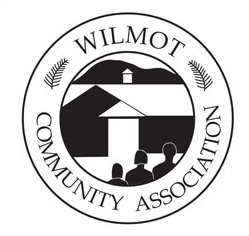 The WCA is a registered 501(c)(3) nonprofit organization. Individuals and organizations benefiting from the free-use program are encouraged to support the organization with a donation to the WCA or by becoming a WCA member. Visit wilmotwca.org/support to make a secure, online donation.Date Submitted 			     	Group/Organization 												Our organization is a (please check one): Club, activity group, affinity group, or support groupWilmot-based nonprofit: a registered 501(c)(3) organization whose activities and membership are open to the general publicWilmot town board, commission, or committee WCA Member                                   			   	Contact Name: 							 Primary Phone #				Mailing Address: 													Email: 															Describe activity: 													Number of participants: 		If you would like to use the following facility or equipment, please include a check for the total fee with this completed Facility Use agreement. Please apply the fee for each use.  Food will be served     Special requirements attached	      Certificate of Liability attached      Alcohol will be served	Wilmot community Association Release and indemnification: I/We ________________________________________________________________ agree to indemnify and hold harmless the Wilmot Community Association (WCA), its members, officers, board members and employees from and against any and all losses, claims, damages, injuries, liabilities, actions, costs or expenses, joint and several to which the WCA may become subject (including any legal or other expenses reasonably incurred by it in connection with investigating any claim against it and any amounts paid in settlement or compromise) insofar as such losses, claims, damages, injuries, liabilities, actions, costs or expenses arise in connection with or are based upon (i) the negligence, recklessness or intentional conduct of user or user's guests, attendees, or other persons during the above agreed usage times; (ii) breach of any agreement of user hereunder; or (iii) failure of user or user's guests, attendees, or other persons to comply with the WCA’s facility use policy. I/we also understand and agree that the WCA’s Board of Directors has sole discretion in determining use of the above facilities and that I/we have read and will abide by the WCA’s Facility Use Policy.  By signing this document, I further certify that I have read and agree to abide by the WCA Facilities Use Policy.Authorized signature 							Print Name_______________________________________________Date 				Please review the Free-Use Program policy.Reservations are first-come/first-serve. Free-use groups can be bumped with priority given to paying customers and WCA-sponsored and co-sponsored events.The WCA Board of Directors reserves the right to drop groups, organizations, and/or individuals from the free-use program for noncompliance of the WCA Free-Use Program policies.The WCA reserves the right to cancel a function at any time, even if it is in progress, if the terms of the Facility Use Agreement are violated by the User and/or their guests. This may be done at the WCA’s sole discretion. The decision shall be binding and final. In such cases, the WCA shall retain all payments and shall not be liable for any charges or forfeited deposits.WCA Use Only								Date approved 			 	WCA Authorizing Agent 					_____ Fee rec’d (kitchen) (projector/screen)	ck#_____________ Added to online calendar_____ Facility inspectionNotes: Event date(s) or recurring days:Set up time in:                  Event start time:Event end time:Clean up end time:Kitchen $35 per hourProjector & screen$25 flat fee